Application Form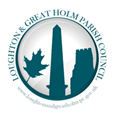 Please list your employment over the last 10 years, showing the most recent first(Please note you will be required to produce evidence)Include membership of professional institutes, non vocational training and state standard and level achieved)   Please list, detailing the most recent first(Please note you will be required to produce evidence)Drawing upon your experience, skill, abilities and qualifications you should demonstrate their relevance to the job that you are applying for.  Use the job description and person specification as a guide and be sure to demonstrate your ability to do the job where you can. You should also explain why you are applying for this position.Please enter your information here (continue an a separate sheet if necessary)Please give details of two people who can provide information that will confirm your suitability for the post. Where appropriate, one person should be your current or most recent employer. Please note that for certain posts the Parish Council reserves the right to contact any previous employer and request a reference in addition to the two detailed below.To apply for a position with Loughton & Great Holm Parish Council you are required to disclose any unspent criminal convictions you have in line with the Rehabilitation of Offenders Act 1974I have no unspent convictions   □I have attached details of unspent criminal convictions in a sealed envelope □(Tick one only)This Act protects people with disabilities from unlawful discrimination. If we know you have a disability we will make adjustments to the working environment provided it is reasonable in the circumstances to do so.Do you have a disability you wish us to know about at this stage? Yes□             No □Under the Asylum & Immigration Act 1996, we can only offer you a job if you have the right to live and work in the United Kingdom.   You will therefore be requested to produce appropriate documentation.Are you legally entitled to live and work in the  and are able to produce documentation?   Yes □           No □  CanvassingAll forms of canvassing will automatically disqualify candidates from employment e.g. you must not ask a Councillor or Officer to use their influence to help you gain this job.Are you related or have a personal, political or business relationship to a Councillor of the Parish Council? Yes □   No □If yes, please give name  	                      		Relationship  MobilityIf the post you have applied for involves driving duties/ability to travel to different locations, are you able to fulfil these duties?(Note: The person specification will indicate what is required)   Yes □        No □   DeclarationI certify that the information given on this form is factually correct to the best of my knowledge. I understand information from this form may be computerised for personnel/employee administration/equal opportunities monitoring purposes in accordance with the Data Protection Act 1988. In addition, in accordance with this Act, this information may also be used for the prevention and detection of fraud and crime. Where applicable I will be subject to the regulations on political restrictions as defined in the Local Government Housing Act 1989. (WARNING: any person appointed to the authority having given false information will be liable to dismissal without notice).
Signed							Date  We regret that we are unable to reply to all applicants but would like to take this opportunity to thank you for your interest in this post. Therefore, if you do not hear from us within 28 days of the closing date, your application has been unsuccessful on this occasion.Loughton & Great Holm Parish Council is an equal opportunities employer. The aims of the Equalities Policy are to ensure that no job applicant or employee receives less favourable treatment on the grounds of race, colour, nationality, gender, sexual orientation, martial status, age, religion or any disability nor disadvantaged by conditions or requirements which cannot be shown to be justifiable.Please return to:Cllr Peter ToddChair of Loughton & Great Holm Parish Councilc/o 18, Church Lane Loughton MK5 8ASTelephone: 07824437466 Email: chairman@loughtonandgreatholm-pc.gov.uk Position applied for: PERSONAL DETAILSSurnameSurname(Mr/Mrs/Miss/Ms)First Name(s)First Name(s)First Name(s)AddressPostcodeN.I. NumberTel. (home) (Work) Fax Email      Email      CURRENT OR LAST EMPLOYEREmployer’s NamePosition Held Address Postcode  Date Started Date Finished  Salary     Reason foeaving Please give a brief summary of duties: When would you be available for employment?  EMPLOYMENT DETAILSFrom   To  Position Held  Salary Name of EmployerAddress of EmployerReason For LeavingBrief Summary of DutiesFrom   To   Position Held Salary   Name of EmployerAddress of EmployerReason For LeavingBrief Summary of DutiesEDUCATION DETAILS (since age 11)DatesSchool, College, University etcExaminations, subjects and ResultsJOB RELATED TRAINING/PROFESSIONAL QUALIFICATIONSDatesAwarding Body/InstituteQualifications/Membership LevelSUPPORTING STATEMENTREFERENCESNameNamePositionPositionRelationshipRelationshipAddressAddressPostcodePostcodeEmailEmailContact before interview ?Contact before interview?DISCLOSURE OF CRIMINAL CONVICTIONSDISABILITY DISCRIMINATION ACT 1995ASYLUM & IMMIGRATION ACT 1996FURTHER INFORMATION AND DECLARATIONACTION FOR EQUALITYEQUALITIES MONITORING FORMEQUALITIES MONITORING FORMEQUALITIES MONITORING FORMEQUALITIES MONITORING FORMLoughton & Great Holm Parish Council strives to be an Equal Opportunities employer.   We aim to ensure that our Equalities Policy is being followed and that unfair discrimination is not taking place in recruitment.   To help us monitor the effectiveness of this policy, we would be grateful if you would complete this section.   The information will be treated with confidence and will be used for statistical purposes only.   It will not be seen by those involved in the assessment of your application. Your co-operation in its completion is therefore welcome and helpful.The monitoring form will be detached and will not be seen by any of the short listing panel.How did you hear about this vacancyPlease specify:  Job Centre  Word of mouth  Other  Advertisement  Please state publication  GenderMale  □                       Female □  Disability  The Disability Discrimination Act 1995 (DDA) defines disability as a “physical or mental impairment which has a substantial and long term adverse effect on the ability to carry out normal day-to-day activities”.  Do you consider yourself to have a disability   Yes □            No □   Ethnic OriginEthnic origin is not usually a matter of nationality, place of birth or citizenship. It is about colour and broad ethnic groups. UK citizens can belong to any groups indicated.  The codes used are the agreed Census codes.(a) White		British			Irish			Any other white back-			ground                         (b) Mixed		White and Black 				Caribbean					White and Black 				African			White and Asian			Any other mixed 				background(c) Asian or		Indian     Asian British	Pakistani			Bangladeshi			Any other Asian back-			ground from within (c)(d) Black or		      Black British	African			Any  other Black back-			Ground from within (d)(e) Other ethnic	Chinese      groups		Any other ethnic group			not statedThank you for taking the time to complete this form.